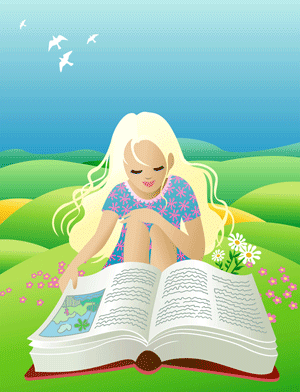 Неделя детской книги — ежегодно проводимое всесоюзное мероприятие, ставящее своей целью популяризацию детской книги.Впервые праздник детской книги — «Книжкины именины» — был проведен по инициативе детского писателя Льва Кассиля 26 марта 1943 года в Москве (в Колонном зале Дома Союзов). Его организаторами стали Людмила Викторовна Дубровина, директор издательства Детгиз, лектор-фронтовик Главного политического управления РККА и Лев Кассиль. Из воспоминаний: Был хмурый мартовский день 1943 г. Шла война, продукты выдавали по карточкам, в домах было холодно. В этот день московские мальчики и девочки в стареньких платьицах и курточках, в стоптанных башмаках и залатанных валенках заполнили просторный зал Дома Союзов. Непривычно щурясь от яркого света люстр, они слушали, что расскажут им хорошо знакомые по книжкам детские писатели и поэты. Так впервые праздновалась Неделя детской книги - "Книжкина неделя". С 1944 г. Неделя детской книги стала Всесоюзной.Неделя детской и юношеской книги традиционно проводится каждый год в дни весенних школьных каникул.